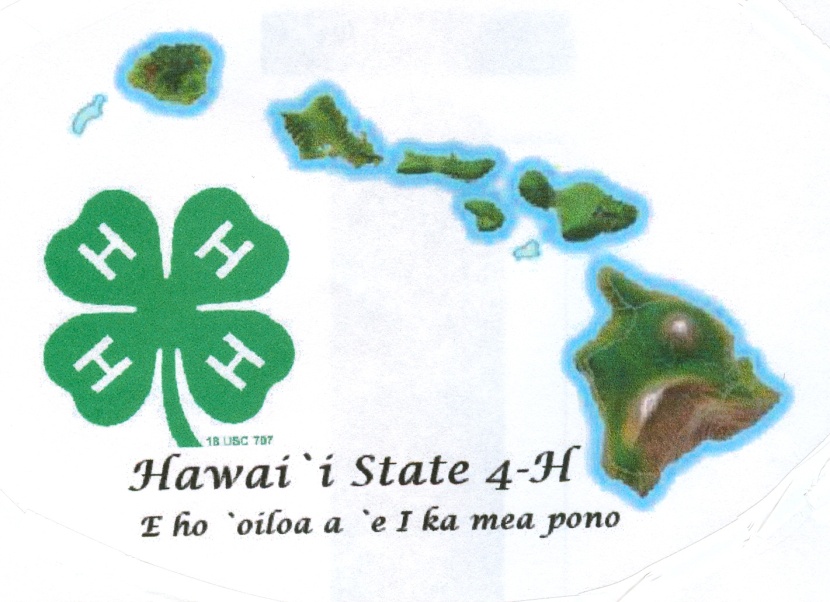 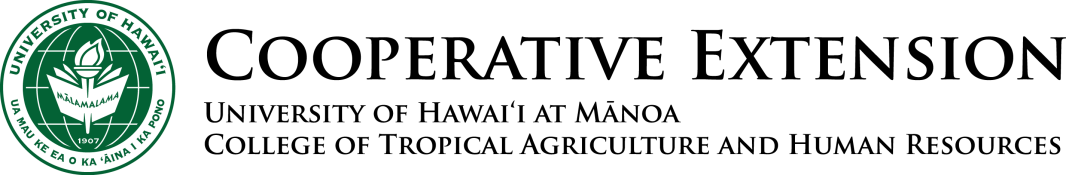 Project Focus AreaANIMALSAnimal ScienceBeef – MarketBeef - BreedingDairy CattleDairy GoatHorseHorse – Working RanchMeat Goat BreedingMeat Goat MarketPoultry MeatPoultry LayerRabbit BreedingRabbit MeatSheep MarketSheep BreedingSwineDogPetsVeterinary ScienceCAREERS/WORKFORCE PREPEntrepreneurshipWorkforce Readiness CLOVERBUDSCOMMUNICATIVE AND EXPRESSIVE ARTSVideoCreative Writing	Cultural ArtsPhotographyPublic SpeakingTheater ArtsVisual ArtsCOMMUNITY / VOLUNTEER SERVICECivic EngagementMentoringLeadershipCONSUMER AND FAMILY SCIENCESewing/ClothingPersonal Financial Management ENVIRONMENTAL EDUCATION/EARTH SCIENCESBackyards and BeyondBicycleButterflyENVIRONMENTAL  (cont.)EntomologyErosion and Soil ControlExploring Your EnvironmentFishingForestryGardeningHoney BeeOutdoor AdventuresScience DiscoveryShooting Sports RifleShooting Sports Archery Stormwater ManagementWind EnergyWater ConservationFOODS AND NUTIRITION AND HEALTHCookingFood Preservation	Food SafetyNutritionPhysical ActivityHealthSafety PERSONAL DEVELOPMENTCommunication	   PLANT SCIENCESGardeningLearn Grow Eat Grow SCIENCE, TECHNOLOGY, AND ENGINEERINGAerospaceComputerComputer ScienceElectricityFood ScienceGeospatialKitchen ChemistryRoboticsScience DiscoveryScience Fun With PhysicsSmall EnginesSTEAM ClothingWind EnergyWoodworking4-H Club Project Summary & Learning Experiences - Use the list on the previous page to document work completed for your project(s). Complete this chart OR complete and submit a project book for your project(s)Non Project Activities in 4-H - List all activities completed outside of 4-H projects such as workshops, field trips, camps, contests, etc. and 4-H community/service learning projects such as clean-ups, visitations, and donations. Check if activity was leadership role, community service, public speaking and/or promotion of 4-H. Note level of activity as:  Club (C), County (O), State (S), or National (N).Non 4-H Outside Activities - List all activities completed outside of 4-H such as school, church, sports or community activities in which you had a leadership role that demonstrates life skill development. Provide two photos that best capture your growth in 4-H this year and describe why and how these photos show growth.My 4-H Story– Use several paragraphs to explain your journey through 4-H this year in a story format. Use the bullets below as some ideas to include in your story but do not just address each bullet. (2 pg limit)What are the most important life skills you have learned as a result of your 4-H work this year? How has 4-H encouraged you to do service within your club, school or community this year?  How has 4-H helped develop your leadership skills this year? Give examples of when you were a leader.What 2 or 3 things did you learn from being in 4-H this year?What are some things you would like to do better, improve upon, or do more of next year?What do you consider to be your greatest successes in this 4-H year?I will be submitting a project book for my project(s) and will not complete the table below.I will be submitting a project book for my project(s) and will not complete the table below.I will be submitting a project book for my project(s) and will not complete the table below.I will be submitting a project book for my project(s) and will not complete the table below.I am completing the table below and not submitting a project book(s)I am completing the table below and not submitting a project book(s)I am completing the table below and not submitting a project book(s)I am completing the table below and not submitting a project book(s)DateProject Focus Area (page 1)What did you do?What new project/life skills did you learn?How will you apply new knowledge?EXAMPLE 5/3/20xxPlantsI learned to identify sandy, silty, clay, peaty and saline soilsI learned to use problem solving skills and the  scientific methodI can use these skills when working in the school gardenLife SkillsHEAD Using Scientific MethodsProcessing InformationUnderstanding SystemsManaging ResourcesPracticing CreativityMaking DecisionsSolving ProblemsVisualizing InformationLearning to LearnThinking CriticallyKeeping RecordsPlanning and OrganizingAchieving GoalsNavigating in Your EnvironmentWorking with NumbersHEART CommunicatingInteracting SociallyCooperatingSharingResolving ConflictsValuing Social JusticeValuing DiversityBuilding RelationshipsCaring for OthersBeing EmpathicHANDS Mastering TechnologyLearning Through Community ServiceVolunteeringBeing a Responsible CitizenWorking in a Team Exercising LeadershipCompleting a ProjectMotivating YourselfHEALTH Being ResponsibleDeveloping Self EsteemManaging YourselfPracticing Integrity and CharacterDeveloping a Sense of PurposeDeveloping a Positive View of the FutureUtilizing Resistance SkillsBeing ResilientManaging StressMaking Healthy Lifestyle ChoicesPreventing Personal InjuryExpressing Emotions PositivelyPreventing DiseaseDate & Activity
 Brief descriptionKnowledge
 What did you learn?Application
 How will you apply what you learned?Level
 C, O, S, NLeadership - Assists/mentors othersLeadership - Assists/mentors othersLeadership - Assists/mentors othersLeadership - Assists/mentors othersDate & Activity
 Brief descriptionKnowledge
 What did you learn?Application
 How will you apply what you learned?Level
 C, O, S, NCivic Engagement - Gives back to communityCivic Engagement - Gives back to communityCivic Engagement - Gives back to communityCivic Engagement - Gives back to communityDate & Activity
 Brief descriptionKnowledge
 What did you learn?Application
 How will you apply what you learned?Level
 C, O, S, NPresentation / Public Speaking - Demonstrates or educatesPresentation / Public Speaking - Demonstrates or educatesPresentation / Public Speaking - Demonstrates or educatesPresentation / Public Speaking - Demonstrates or educatesDate & Activity
 Brief descriptionKnowledge
 What did you learn?Application
 How will you apply what you learned?Level
 C, O, S, NOther 4-H Activities – non-project activities outside leadership, civic engagement, or presentation/public speakingOther 4-H Activities – non-project activities outside leadership, civic engagement, or presentation/public speakingOther 4-H Activities – non-project activities outside leadership, civic engagement, or presentation/public speakingOther 4-H Activities – non-project activities outside leadership, civic engagement, or presentation/public speakingDateWhat were you involved in?List leadership responsibilitiesEXAMPLE 3/3/20xxI was part of the senior class banquet planning committeeI was the treasurer for the committee and kept detailed accounts of the donations and money spentCaption w/dateCaption w/dateScoring Sheet for Senior Record BookScoring Sheet for Senior Record BookScoring Sheet for Senior Record BookScoring Sheet for Senior Record BookScoring Sheet for Senior Record BookScoring Sheet for Senior Record BookScoring Sheet for Senior Record BookName:						                      County: 	                             	                       Category: 					Name:						                      County: 	                             	                       Category: 					Name:						                      County: 	                             	                       Category: 					Name:						                      County: 	                             	                       Category: 					Name:						                      County: 	                             	                       Category: 					Name:						                      County: 	                             	                       Category: 					Name:						                      County: 	                             	                       Category: 					ExcellentExcellentGoodFairCommentsCommentsOrganizationPortfolio is well organized and overall appearance neat and clean. Correct punctuation, spelling and grammar used.  Form filled out with all signatures.Portfolio is well organized and overall appearance neat and clean. Correct punctuation, spelling and grammar used.  Form filled out with all signatures.The portfolio has some spelling, grammar and organizational inaccuracies.  Form lacks complete informationThe portfolio has significant spelling, grammar and/or organizational errors.   Incorrect form used.Available Pts 54-54-52-30-1Points Awarded:Project Summary & ReviewMember is very active in project involvement.  Member clearly explains what was learned in the project and records specific knowledge and skills gained.  Member is very active in project involvement.  Member clearly explains what was learned in the project and records specific knowledge and skills gained.  Member is active in project involvement.  Member lists what was learned in the project, but doesn’t explain.Member has limited involvement in the project(s).  Member lists a few skills and knowledge.  Available Pts 1511-1511-156-100-5Points Awarded:4-H Club Project Summary & Learning Experiences4-H Club Project Summary & Learning Experiences4-H Club Project Summary & Learning Experiences4-H Club Project Summary & Learning Experiences4-H Club Project Summary & Learning Experiences4-H Club Project Summary & Learning Experiences4-H Club Project Summary & Learning Experiences4-H LeadershipGives a clear picture of the responsibilities and duties in each 4-H leadership roles.  Only 4-H leadership roles are included.  Gives a clear picture of the responsibilities and duties in each 4-H leadership roles.  Only 4-H leadership roles are included.  Member involved in 4-H leadership roles, but did not clearly explain the responsibilities and duties of the leadership role.  Member does not make it clear that the activity is a 4-H role, or includes non-4-H roles.  Available Pts 107-107-104-60-3Points Awarded:4-H Civic EngagementMember involved in 4-H community service activities.  Provides details to give a clear picture of what was accomplished and involvement.  Only lists 4-H community service.Member involved in 4-H community service activities.  Provides details to give a clear picture of what was accomplished and involvement.  Only lists 4-H community service.Member involved in 4-H community service activities.  Entries lack details of what was accomplished and involvement.  Only lists 4-H community service.Member involved in no 4-H service activities.  Entries do not explain what was accomplished and involved.Available Pts 107-107-104-60-3Points Awarded:4-H PresentationMember involved in public speaking, demonstration, presentation (club or public), and/or promotional activities related to 4-H. Provides details to give a clear picture of what was accomplished and involvement.  Member involved in public speaking, demonstration, presentation (club or public), and/or promotional activities related to 4-H. Provides details to give a clear picture of what was accomplished and involvement.  Member involved in 4-H presentation activities.  Entries lack details of what was accomplished and involvement.  Member involved in no 4-H presentation activities.  Entries do not explain what was accomplished and involved. Available Pts 107-107-104-60-3Points Awarded: 4-H Other ActivitiesMember participated in numerous other 4-H activities and events at club, county, and state levels. Provides details to give a clear picture of what was accomplished and involvement.  Member participated in numerous other 4-H activities and events at club, county, and state levels. Provides details to give a clear picture of what was accomplished and involvement.  Member involved in other 4-H activities and events.  Entries lack details of what was accomplished and involvement.  Member involved in no other 4-H activities or events.  Entries do not explain what was accomplished and involved. Available Pts 107-107-104-60-3Points Awarded:Activities Outside 4-HLists significant non-4-H experiences in school, community, sports, church or other organizations such as leadership, community service, awards and recognition.Lists significant non-4-H experiences in school, community, sports, church or other organizations such as leadership, community service, awards and recognition.Lists some non-4-H experiences in school, community, sports, church or other organizations such as leadership, community service, awards and recognition.Lists few non-4-H experiences.Available Pts 54-54-52-30-1Points Awarded:4-H PhotosPhotos show member’s growth in project, leadership, service and activities that represent 4-H involvement.  Photos are dated with detailed captions.  Photos show member’s growth in project, leadership, service and activities that represent 4-H involvement.  Photos are dated with detailed captions.  Photos show project involvement but fail to show leadership and service involvement.  Captions are missing or lack details.Photos show limited involvement.  Captions are missing or lack details and dates.Available Pts 107-107-104-60-3Points Awarded:4-H StoryStory shows personal growth and development in 4-H.  Highlights leadership and community service.  Gives details to demonstrate how 4-H has influenced life.Story shows personal growth and development in 4-H.  Highlights leadership and community service.  Gives details to demonstrate how 4-H has influenced life.Story shows some personal growth and development in 4-H.  Some details demonstrate how 4-H has influenced life.Few details are provided regarding personal growth and development in 4-H.Available Pts 2517-2517-258-160-7Points Awarded:Judge’s Initials Judge’s Initials Ribbon ColorTOTAL POINTS